Р Е Ш Е Н И ЕШ И И Т П И Рс. Тээли                                                № 17                    «03» ноября 2020 г.О заключении на отчет об исполнении бюджета муниципального района «Бай-Тайгинский кожуун Республики Тыва» за 9 месяцев 2020 года»На основании п.5. ст.264.2  Бюджетного кодекса Российской Федерации Хурал представителей муниципального района «Бай-Тайгинский кожуун Республики Тыва» РЕШИЛ:1.Принять к сведению заключение Контрольно-счетной палаты муниципального района на проект Решения Хурала представителей муниципального района «Бай-Тайгинский кожуун Республики Тыва» «Об  исполнении бюджета муниципального района «Бай-Тайгинский кожуун Республики Тыва» за 9 месяцев 2020 года» .2. Финансовому управлению  администрации муниципального района «Бай-Тайгинский кожуун Республики Тыва» (Арапчыт А.С) ужесточить внутренний финансовый контроль   расходования  средств, направленных на реализацию мероприятий муниципальных программ. 3.Контроль  выполнения настоящего решения возложить на постоянную комиссию по бюджету,  налогам, экономике и предпринимательству Хурала представителей муниципального района «Бай-Тайгинский кожуун Республики Тыва».      Глава муниципального района - Председатель       Хурала представителей муниципального района      «Бай-Тайгинский кожуун Республики Тыва»                                     Б.СалчакХУРАЛ ПРЕДСТАВИТЕЛЕЙМУНИЦИПАЛЬНОГО РАЙОНА   «БАЙ-ТАЙГИНСКИЙ КОЖУУН РЕСПУБЛИКИ ТЫВА»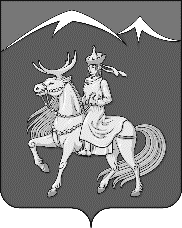 «ТЫВА РЕСПУБЛИКАНЫН БАЙ-ТАЙГА КОЖУУНУ» МУНИЦИПАЛДЫГ РАЙОННУН ТОЛЭЭЛЕКЧИЛЕР ХУРАЛЫ